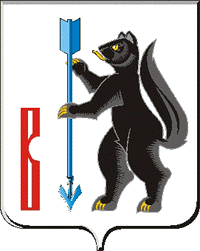 АДМИНИСТРАЦИЯГОРОДСКОГО ОКРУГА ВЕРХОТУРСКИЙ П О С Т А Н О В Л Е Н И Еот 20.07.2021г. № 568г. Верхотурье  О порядке проведения предвыборной агитации и определении специальных мест для размещения печатных предвыборных агитационных материалов по выборам депутатов Государственной Думы Федерального Собрания Российской Федерации восьмого созыва и депутатов Законодательного Собрания Свердловской области на территории городского округа Верхотурский 19 сентября 2021 годаВ соответствии с пунктом 7 статьи 54 Федерального закона от 12 июня 2002 года № 67-ФЗ «Об основных гарантиях избирательных прав и права на участие в референдуме граждан Российской Федерации», пунктом 7 статьи 69 Избирательного кодекса Свердловской области, руководствуясь Уставом городского округа Верхотурский,ПОСТАНОВЛЯЮ:1.Определить для ведения собраний, встреч с избирателями, публичных дебатов, дискуссий следующие помещения: МБУК «Центр культуры», сельские дома культуры и клубы, городскую площадь.2.Заявление о выделении помещений, указанных в пункте 1 настоящего постановления, для проведения встреч кандидатов, их доверенных лиц и уполномоченных представителей с избирателями рассматриваются собственником помещения в течение трех дней со дня их подачи. Уведомления о проведении публичного мероприятия рассматриваются Администрацией городского округа Верхотурский в соответствии со статьей 7 Федерального закона от 19 июня 2004 года № 54-ФЗ «О собраниях, митингах, демонстрациях, шествиях и пикетировании».3.Помещения для проведения массовых предвыборных мероприятий, находящиеся в государственной или муниципальной собственности, собственникам (владельцам) предоставлять безвозмездно на установленное Верхотурской районной территориальной избирательной комиссией время. При этом, в соответствии с федеральным законом, устанавливающим основные гарантии избирательных прав граждан Российской Федерации, должны быть обеспечены равные условия для кандидатов.4.Определить для размещения предвыборных печатных агитационных материалов, на территории каждого избирательного участка, следующие места:	Избирательные участки №№ 313, 314, 322 - доска объявлений у Управления культуры, туризма и молодежной политики Администрации городского округа Верхотурский (ул. Ленина, 6, 1x3 п.м.), ограждение у магазина «Альянс» ПО «Верхотурский коопромхоз» (ул. Гагарина, 1а, 1x3 п.м.);Избирательные участки №№ 315, 332 - информационный стенд у магазина «Горячий хлеб» (ул. Мелиораторов, 1х3 п.м.);Избирательный участок № 316 - ограждение с правой стороны от автобусной остановки «Ямская» (1x3 п.м.), ограждение у магазина «Продукты» (ул. Малышева, 57, 1x3 п.м.);Избирательный участок № 317 - ограждение с левой стороны от магазина «Автозапчасти» ИП Елькина И.П. (1x3 п.м.);Избирательный участок № 318 - ограждение у магазина ж.р. Фура п. Привокзальный (ул. Трактовая, 2, 1x3 п.м.);Избирательный участок № 319 - ограждение у магазина (ул. Советская, 19, 1x3 п.м.), ограждение у магазина «Мастер» ИП Кораблев (ул. Станционная, 2, 1x3 п.м.);Избирательный участок № 320 - доска объявлений у магазина (ул. Садовая, 9, 1x3 п.м.);Избирательный участок № 321 - боковая сторона гаража Отделения милосердия ГАУ СОН СО «Комплексный центр социального обслуживания населения Верхотурского района» (ул. Чапаева 20а, 1x3 п.м.);Избирательный участок № 323 - помещение сельской библиотеки;Избирательный участок № 324 - доска объявлений Усть-Салдинского территориального управления (ул. Центральная, 17, 1x3 п.м.);Избирательный участок № 325 - ограждение по ул. Центральная, 14 в с. Меркушино (1х3 п.м.);Избирательный участок № 326 - доска объявлений у магазина ПО «Верхотурский коопромхоз»;Избирательный участок № 327 - доска объявлений по улице Центральная, фойе сельского Дома культуры с. Дерябино;Избирательный участок № 328 - доска объявлений у Карпунинского территориального управления (п. Карпунинский, ул. 1 Мая, 2), помещение поселкового клуба;Избирательный участок № 329 - доска объявлений у Прокоп-Салдинского территориального управления;Избирательный участок № 330 – доска объявлений у Косолманского территориального управления;Избирательный участок № 331 - помещение клуба п. Карелино.5.Агитационные материалы разрешается вывешивать (расклеивать, размещать) в помещениях, на зданиях, сооружениях и иных объектах (за исключением мест, предусмотренных пунктом 4 настоящего постановления) только с письменного согласия собственников, владельцев указанных объектов.6.Запретить вывешивать (расклеивать, размещать) печатные агитационные материалы на памятниках, обелисках, зданиях, сооружениях и в помещениях, имеющих историческую, культурную или архитектурную ценность, а также в зданиях и помещениях избирательных комиссий, в помещениях для голосования и на расстоянии менее 50 метров от входа в них.7.Размещение агитационных материалов производить на условиях, обеспечивающих их беспрепятственное удаление после завершения избирательной кампании.8.Рекомендовать Отделу полиции № 33 (дислокация г. Верхотурье) МО МВД России «Новолялинский» (Дуркин С.Ю.) принимать меры по пресечению противоправной агитационной деятельности, предотвращению изготовления и распространения подложных и незаконных предвыборных печатных, аудиовизуальных и иных агитационных материалов и их изъятию, устанавливать исполнителей указанных материалов и источники их оплаты, а также незамедлительно информировать Верхотурскую районную территориальную избирательную комиссию о выявленных фактах и принятых мерах.9.Опубликовать настоящее постановление в информационном бюллетене «Верхотурская неделя» и разместить на официальном сайте городского округа Верхотурский.10.Контроль исполнения настоящего постановления оставляю за собой.Главагородского округа Верхотурский 						   А.Г. Лиханов   